	С целью приведения  муниципального правового акта  в соответствие со статьями 30, 37, 67 Градостроительного кодекса Российской Федерации,  Федеральным законом от 27.07.2010 № 210-ФЗ «Об организации предоставления государственных и муниципальных услуг», Федеральным законом от 02.05.2006 №59-ФЗ «О порядке рассмотрения обращений граждан  Российской Федерации», руководствуясь статьей 66 Устава муниципального образования Усть-Абаканский район, администрация Усть-Абаканского района,ПОСТАНОВЛЯЕТ:Внести в Административный регламент предоставления муниципальной услуги «Изменение вида разрешенного использования земельного участка», утвержденный постановлением администрации Усть-Абаканского района от 31.12.2014 № 2690-п, следующие изменения: «2.8. Исчерпывающий перечень оснований для приостановления или отказа в предоставлении Услуги».пункт 2.8 изложить в следующей редакции:2.8.1. наличие противоречивых/недостоверных  сведений в Заявлении иприложенных к нему документах;2.8.2. выявление в заявлении и (или) прилагаемых к нему документах недостоверной, искаженной или неполной информации, в том числе представление заявителем документов, срок действительности которых на момент поступления в орган местного самоуправления в соответствии с действующим законодательством истек;  2.8.3.подача заявления и прилагаемых к нему документов лицом, невходящим в перечень лиц, указанных в пункте 2.6.1. настоящего Регламента;2.8.4.несоответствие испрашиваемого вида разрешенного использованиякатегории земель, содержащейся в государственном кадастре недвижимости;     2.8.5.отсутствие сведений о категории земель в государственном кадастре недвижимости;несоответствие испрашиваемого вида разрешенного использования Классификатору видов разрешенного использования земельных участков, утвержденному приказом Федеральной службы государственной регистрации, кадастра и картографии от 10.11.2020 № П/042;отсутствие согласия одного из правообладателей (сособственника) земельного участка согласно пункту1 статьи 247 Гражданского кодекса Российской Федерации;в случае обращения с заявлением об изменении вида разрешенного использования  Заявителя, являющегося арендатором земельного участка, право аренды на который возникло на основании проведенного органом местного самоуправления аукциона;несоответствие испрашиваемого вида разрешенного использования земельного участка основным видам разрешенного использования, установленным Правилами землепользования и застройки, Проекту планировки территории, Проекту межевания территории;не допускается изменение вида разрешенного использования земельного участка, расположенного в границах территории, в отношении которой принято решение о ее комплексном развитии, со дня принятия указанного решения до дня утверждения документации по планировке территории.»2.	Главному редактору МАУ «Редакция газеты «Усть-Абаканские известия»(И.Ю. Церковная) опубликовать настоящее постановление в газете«Усть-Абаканские известия» или «Усть-Абаканские известия официальные».3. Управляющему делами администрации Усть-Абаканского района 
(О.В. Лемытская) разместить настоящее постановление на официальном сайте администрации Усть-Абаканского района в сети «Интернет».4. Контроль за исполнением настоящего постановления возложить на заместителя Главы администрации Усть-Абаканского района по правовым и земельным вопросам  К.Ю. Доценко.ГлаваУсть-Абаканского района                                                                   Е.В. Егорова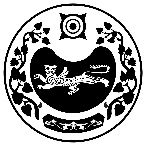 РОССИЯ ФЕДЕРАЦИЯЗЫХАКАС РЕСПУБЛИКАЗЫАFБАН ПИЛТİРİАЙМАFЫНЫН УСТАF-ПАСТААРОССИЙСКАЯ ФЕДЕРАЦИЯРЕСПУБЛИКА ХАКАСИЯАДМИНИСТРАЦИЯУСТЬ-АБАКАНСКОГО РАЙОНАП О С Т А Н О В Л Е Н И Еот 29.12.2023г.	     № 1642 - прп. Усть-АбаканП О С Т А Н О В Л Е Н И Еот 29.12.2023г.	     № 1642 - прп. Усть-АбаканО внесении изменений в административный регламент предоставления муниципальной услуги «Изменение вида разрешенного использования земельного участка», утвержденный постановлением администрации Усть-Абаканского района от 31.12.2014 № 2690-п 